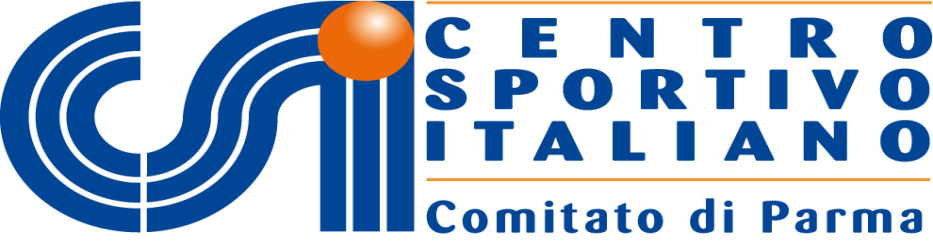 CORSO SEGNAPUNTI 20__/ 20__SCHEDA  IDENTIFICATIVAFirma  ---------Societa Cognome Nome Luogo di NascitaData di NascitaIndirizzoCivicoc.a.p.ComuneProvinciaTelefonoEmailCodice FiscaleNumero Tessera